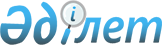 О переименовании улиц села Каракеткен сельского округа КаракеткенРешение акима сельского округа Каракеткен Жалагашского района Кызылординской области от 5 июня 2023 года № 6. Зарегистрировано Департаментом юстиции Кызылординской области 12 июня 2023 года № 8423-11
      В соответствии с подпунктом 4) статьи 14 Закона Республики Казахстан "Об административно-территориальном устройстве Республики Казахстан", с учетом мнения населения села Каракеткен и на основании заключения областной ономастической комиссии от 23 декабря 2022 года, РЕШИЛ:
      1. Переименовать следующие улицы села Каракеткен сельского округа Каракеткен:
      улицу Карл Маркс на улицу Әуелбек Қоңыратбаев;
      улицу Дружба на улицу Қарақұм;
      улицу ЛСП на улицу Қараөзек.
      2. Контроль за исполнением настоящего решения оставляю за собой.
      3. Настоящее решение вводится в действие по истечении десяти календарных дней после дня его первого официального опубликования.
					© 2012. РГП на ПХВ «Институт законодательства и правовой информации Республики Казахстан» Министерства юстиции Республики Казахстан
				
      Аким сельского округа Каракеткен

А. Тоқтаров
